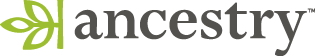 1Messages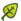 Recent HintsBrian Cassidy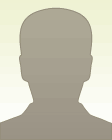 Member ProfileMy AccountSite PreferencesEmail SettingsMy AlertsSign OutSubscribeHelpFrançaisHome Family Trees Loading...Search Search All RecordsCensus & Voter ListsBirth, Marriage & DeathMilitaryImmigration & TravelSchools, Directories & Church HistoriesPublic Member TreesCard CatalogueDNA Collaborate Recent Member Connect ActivityMessage BoardsAncestry World Archives ProjectMember DirectoryPublic ProfileLearning Centre Get StartedFamily TreesExploring the RecordsFamily History TipsMoreShopWWI PromotionAll Results Save & create tree Cancel Print Like(0)00Comment(0)00Share EmailFacebookGoogle+Allen Cassidy in the 1921 Census of CanadaView 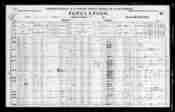 Add alternate informationReport issueIndicates required fieldPlease choose a reason for your alternate.Top of FormProvide alternate for Allen Cassidy Reason Add an update for {0} Explain or Source your update (optional) Explain or Source your update (optional) Submit Alternate Cancel Bottom of FormYour alternate has been savedTop of FormApply Close Bottom of FormThis is what other Ancestry members have added to this record. If you have something to add, click on Add your own and tell us what you know. Top of FormAdd your own Close Bottom of FormSave & create tree Cancel Source CitationReference Number: RG 31; Folder Number: 35; Census Place: Sussex (Parish), Royal (Counties of Kings and Queens), New Brunswick; Page Number: 4Source InformationAncestry.com. 1921 Census of Canada [database on-line]. Provo, UT, USA: Ancestry.com Operations Inc, 2013. Original data: Library and Archives Canada. Sixth Census of Canada, 1921. Ottawa, Ontario, Canada: Library and Archives Canada, 2013. Series RG31. Statistics Canada Fonds.

Images are reproduced with the permission of Library and Archives Canada. 0 ContributionsName:Allen CassidyGender:MaleMarital Status:MarriedAge:41Birth Year:abt 1880Birth Place:New Brunswick, CanadaRelation to Head of House:HeadSpouse's Name:Edith CassidyFather's name:David CassidyFather Birth Place:New Brunswick, CanadaMother Birth Place:New Brunswick, CanadaRacial or Tribal Origin:IrishProvince or Territory:New BrunswickDistrict:Royal (Counties of Kings and Queens)District Number:46Sub-District:Sussex (Parish)Sub-District Number:19City, Town or Village:SussexStreet or Township:HammondMunicipality:KingsOccupation:FarmerNeighbors:View others on pageHousehold Members: